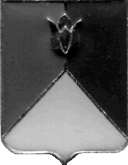 РОССИЙСКАЯ  ФЕДЕРАЦИЯАДМИНИСТРАЦИЯ КУНАШАКСКОГО  МУНИЦИПАЛЬНОГО РАЙОНА ЧЕЛЯБИНСКОЙ ОБЛАСТИПОСТАНОВЛЕНИЕот 21.02.2019 г.  №248	В целях приведения Устава Муниципального  казённого общеобразовательного  учреждения «Новобуринская средняя  общеобразовательная школа» в соответствии с действующим Федеральным законом от 29.12.2012 года N 273-ФЗ «Об образовании в Российской Федерации»ПОСТАНОВЛЯЮ:		1. Внести изменения №3 в Устав Муниципального  казённого общеобразовательного  учреждения «Новобуринская средняя  общеобразовательная школа» согласно приложению.	2. Директору Муниципального  казённого общеобразовательного  учреждения      «Новобуринская средняя  общеобразовательная школа»  Кожевникову В.Ю. зарегистрировать данное постановление  в Межрайонной ИФНС России №17 по Челябинской области. 3. Начальнику отдела информационных технологий Ватутину В.Р. опубликовать настоящее постановление на официальном сайте Кунашакского муниципального района в сети Интернет. 4. Организацию исполнения настоящего постановления возложить на руководителя Управления образования администрации Кунашакского муниципального района Макмулову А.Р.Глава района		                                                                                                    С.Н. АминовПриложение к постановлению администрации Кунашакского муниципального районаот 21.02.2019г. № 248Изменения №3в Устав Муниципального казённого общеобразовательного  учреждения «Новобуринская средняя общеобразовательная школа»  	1. Пункт 2.5. Устава  дополнить абзацами следующего содержания:  	«Обучение и воспитание в Учреждении ведутся на русском языке.Обучающиеся имеют право на получение образования на родном языке из числа языков народов Российской Федерации.	Обучение в форме семейного образования и самообразования осуществляется с правом последующего прохождения промежуточной и государственной итоговой аттестации в Учреждении.	Допускается сочетание различных форм получения образования и форм обучения. Формы получения образования и формы обучения определяются соответствующими федеральными государственными образовательными стандартами, образовательными стандартами, если иное не предусмотрено действующим законодательством».	2. В абзаце 14 пункта 3.4.   Устава слова «и штатное расписание» исключить.	3. Главу 3 Устава дополнить пунктами 3.12., 3.13., 3.14.  следующего содержания:	«3.12. Работники Учреждения имеют право:- на участие в управлении Учреждением в порядке, предусмотренном настоящим Уставом;- на защиту профессиональной чести, достоинства и деловой репутации;- на полную достоверную информацию об условиях труда и требованиях охраны труда на рабочем месте;- на избрание в выборные органы, участие в обсуждении и решении вопросов деятельности Учреждения, в том числе через органы управления;- на обжалование приказов и распоряжений администрации Учреждения в установленном законодательством Российской Федерации порядке;- на получение необходимого организационного, учебно-методического и материально-технического обеспечения своей профессиональной деятельности (бесплатное пользование информационными ресурсами, услугами учебных, учебно-методических, социально-бытовых и других подразделений Учреждения в соответствии с Уставом и (или) коллективным договором);- на иные права и меры социальной поддержки, предусмотренные действующим законодательством Российской Федерации, настоящим Уставом, правилами внутреннего трудового распорядка, и иными локальными нормативными актами  Учреждения, должностными инструкциями и трудовыми договорами.	3.13. Работники учреждения обязаны:- добросовестно исполнять свои трудовые обязанности, возложенные на нихтрудовым договором и (или) должностной инструкцией;- соответствовать требованиям квалификационных характеристик;- соблюдать Устав, правила внутреннего распорядка Учреждения, иные локальные акты Учреждения, условия трудового договора;- соблюдать трудовую дисциплину, требования по охране труда и обеспечению безопасности труда;- бережно относиться к имуществу Учреждения, других работников, обучающихся; экономно расходовать материалы, тепловую и электрическую энергию, воду;- воспитывать у обучающихся бережное отношение к имуществу;- незамедлительно сообщать директору учреждения о возникновении ситуации, представляющей угрозу жизни и здоровью людей, сохранности имущества;- своевременно и точно в пределах своей компетенции исполнять приказы, распоряжения директора образовательной организации, вышестоящих органов;- выполнять решения органов управления Учреждением в пределах своих полномочий;- выполнять иные обязанности, предусмотренные действующим законодательством Российской Федерации, настоящим Уставом, правилами внутреннего трудового распорядка и иными локальными нормативными актами Учреждения, должностными инструкциями и трудовыми договорами.	3.14. Работники несут ответственность за:- невыполнение функций, отнесенных к их компетенции и компетенции Учреждения, действующим законодательством, квалификационными характеристиками, настоящим Уставом, трудовым договором;- обеспечение охраны жизни и здоровья обучающихся во время образовательной деятельности;- соблюдение прав и свобод обучающихся Учреждения в установленном законодательством Российской Федерации порядке;- другие случаи, предусмотренные действующим законодательством.».О внесении изменений в Устав Муниципального  казённого общеобразовательного  учреждения      «Новобуринская  средняя  общеобразовательная школа»  